    Mateřská škola Holubice, okres Praha – západ
    Lesní 58, Kozinec
    252 65 Tursko
    IČ 71000577
    www.msholubice.cz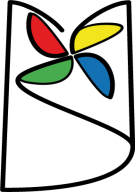 Mateřská škola Holubice, okres Praha - západ, příspěvková organizace obce Holubice, Lesní 58, Kozinec, 252 65 Tursko hledá vhodné kandidáty na pozici "učitel/ka" MŠ. Požadujeme: kvalifikaci dle zákona 563/2004  Sb., o pedagogických pracovnících a o změně některých zákonů, pro předškolního pedagoga (vzdělání pedagogického směru podmínkou, VŠ vzdělání výhodou), kladný vztah k dětem ve věku 2 až 7 let, organizační schopnosti, zodpovědnost a smysl pro týmovou spolupráci. Nabízíme: práci na plný úvazek od školního roku 2017/2018 v přátelském kolektivu mateřské školy. V případě zájmu zasílejte do 28. 4. 2017 strukturovaný životopis s fotografií 
na email: msholubice@gmail. com. Vybraní uchazeči budou prostřednictvím e-mailu pozváni k výběrovému řízení 
v průběhu měsíce května 2017. 